Пояснения к вариантам контрольных измерительных материалов внутренней системы оценки качества образования в МОУ «СОШ № 55» г. МагнитогорскаКонтрольная работа по родному языку (русскому) за I полугодие для 2 класса.Варианты предназначены для того, чтобы дать представление о структуре будущих контрольных измерительных материалов внутренней системы оценки качества образования по родному языку (русскому) для 2 класса,12 заданий: 9 заданий базового уровня, 3- повышенного.Мониторинг предметных результатов проводится в соответствии с «Положением о внутренней системе оценки качества образования в МОУ «СОШ № 55» г. Магнитогорска», «Положением о формах, периодичности, порядке текущего контроля успеваемости и промежуточной аттестации обучающихся в МОУ "СОШ № 55" г. Магнитогорска».Назначение работы             Работа предназначена для проведения процедуры текущей диагностики индивидуальной общеобразовательной подготовки обучающихся по предмету «Родной язык (русский)» во 2 классе. Объект оценивания: соответствие знаний, умений и основных видов учебной деятельности, обучающихся требованиям к планируемым результатам обучения по темам «Русский язык: прошлое и настоящее. Язык в действии». Вид работы: Контрольная работа.Проверяемые планируемые результаты- распознавать слова, обозначающие предметы традиционного русского быта (одежда, еда, домашняя утварь, детские забавы, игры, игрушки), понимать значение устаревших слов по указанной тематике;- понимать значение русских пословиц и поговорок, связанных с изученными темами;- понимать значение фразеологических оборотов, связанных с изученными темами; осознавать уместность их употребления в современных ситуациях речевого общения;- произносить слова с правильным ударением (в рамках изученного);- осознавать смыслоразличительную роль ударения;- понимать значение синонимов и антонимов, связанных с изученными темами;- проводить синонимические замены с учётом особенностей текста.             Задание считается выполненным, если выбранный учащимися номер ответа совпадает с верным ответом.              Работа проводится в течение 45 минут урока, 5 минут отводится на объяснение задания, а 40 минут на непосредственное выполнение самой работы.Перевод отметки в балльную оценку осуществляется по следующей схеме:Критерии оценивания знаний обучающихся при проверке в форме тестирования:34 - 31 баллов высокий уровень30 - 24 балла средний уровень             23 - 17 баллов ниже среднего уровень 16 - 0 баллов критический уровеньДемонстрационный вариант работыПредмет: родной язык (русский)Класс: 2 классИнструкция по выполнению работыРабота содержит задания базового и повышенного уровней сложности. Для дальнейшего обучения по предмету тебе необходимо выполнить задания базового уровня, а если ты хочешь получить максимальный балл, нужно правильно выполнить все задания. Имеются задания повышенного уровня сложности. Чтобы справиться с ними, необходимо подумать, поразмышлять, сделать выводы. Задания повышенного уровня сложности помогут понять, насколько глубоки и прочны твои знания, а также набрать больше баллов. Желаем тебе удачи!Порядок работы с заданиями.1. Просмотри все задания.2. Определи, какие задания	ты сможешь выполнить быстро (уже при чтении заданий тебе стало понятно, что ты знаешь ответ на вопрос). Поставь около этих заданий !.3.Начни выполнять работу с этих заданий.4. Затем приступай к выполнению более сложных для тебя заданий.5. Проверь всю работу, не пропущено ли какое-нибудь задание.1.Подчеркни названия мужской одежды.         Сарафан, рубаха, кушак, штаны, душегрейка, кокошник, сапоги, сарафан, кафтан.2. Составь из частей пословицу, запиши её.Всему, хлеб, голова.  __________________________________________________________________________Труд, хлеб, бросать -, не уважать. __________________________________________________________________________3. Соедини стрелками слова с его значением4. Найди на рисунках звёздного неба ковш, решето, коромысло. Какой картинке справа соответствует картинка слева?5. Вставь пропущенные слова в предложении.Из гречихи готовят ______________________ кашу.Из _________________ готовят манную кашу.6. Выбери правильный ответ. Куклу нужно дергать за верёвочку, чтобы она двигалась.□ плясун                □ дергунчик                □ кружилка7.  Правильно поставь в выделенных словах ударение.Атлас- это сборник географических карт.Атлас- это гладкая блестящая ткань.8. Запиши к словам синонимы.Друг - ______________________________      Темнота - ______________________________9. Запиши к словам антонимы.Храбрый - ____________________________   Дружба - ______________________________Забывать -  ____________________________10. Соедини стрелками фразеологизмы с его значением.11. Выбери любой фразеологизм из списка. Подчеркни его и запиши короткую историю, в которой его уместно употребить.погнаться за двумя зайцамикто в лес, кто по дровакусать себе локтикак с гуся водадуша ушла в пяткидва сапога пара__________________________________________________________________________________________________________________________________________________________________________________________________________________________________________________________________________________________________________________________________________________________________________________________________________________________________________________________________________________________________________________________________________________________________________________________________________________________________________________________________________________________________________________________________________________________________________________________________12. К фразеологизмам из первой группы подбери фразеологизмы с противоположным значением из второй группы. Соедини стрелками.Пояснения к вариантам контрольных измерительных материалов внутренней системы оценки качества образования в МОУ «СОШ № 55» г. МагнитогорскаИтоговая контрольная работа по родному языку (русскому) для 2 класса.Варианты предназначены для того, чтобы дать представление о структуре будущих контрольных измерительных материалов внутренней системы оценки качества образования по родному языку (русскому) для 2 класса,11 заданий: 8 заданий базового уровня, 3- повышенного.Мониторинг предметных результатов проводится в соответствии с «Положением о внутренней системе оценки качества образования в МОУ «СОШ № 55» г. Магнитогорска», «Положением о формах, периодичности, порядке текущего контроля успеваемости и промежуточной аттестации обучающихся в МОУ "СОШ № 55" г. Магнитогорска».Назначение работы             Работа предназначена для проведения процедуры текущей диагностики индивидуальной общеобразовательной подготовки обучающихся по предмету «Родной язык (русский)» во 2 классе. Объект оценивания: соответствие знаний, умений и основных видов учебной деятельности, обучающихся требованиям к планируемым результатам обучения по темам «Русский язык: прошлое и настоящее. Язык в действии». Вид работы: Контрольная работа.Проверяемые планируемые результаты- находить в слове ударные и безударные слоги;- знать последовательность букв в русском алфавите;- различать родственные (однокоренные слова и формы слова)- определять значение слова по тексту или уточнять с помощью толкового словаря;- различать предложение, словосочетание, слово;- классифицировать предложения по цели высказывания;- подбирать антонимы для точной характеристики предметов;- уметь восстанавливать правильную последовательность предложений в тексте;- уметь объяснять значение устойчивых словосочетаний (фразеологизмов);- выбирать однозначные и многозначные слова из ряда предложенных;- находить в тексте части речи;             Задание считается выполненным, если выбранный учащимися номер ответа совпадает с верным ответом.              Работа проводится в течение 45 минут урока, 5 минут отводится на объяснение задания, а 40 минут на непосредственное выполнение самой работы.Перевод отметки в балльную оценку осуществляется по следующей схеме:Критерии оценивания знаний обучающихся при проверке в форме тестирования:23 - 21 балл высокий уровень20 - 16 баллов средний уровень             15 - 11 баллов ниже среднего уровень 10 - 0 баллов критический уровеньДемонстрационный вариант работыПредмет: родной язык (русский)Класс: 2 классИнструкция по выполнению работыРабота содержит задания базового и повышенного уровней сложности. Для дальнейшего обучения по предмету тебе необходимо выполнить задания базового уровня, а если ты хочешь получить максимальный балл, нужно правильно выполнить все задания. Имеются задания повышенного уровня сложности. Чтобы справиться с ними, необходимо подумать, поразмышлять, сделать выводы. Задания повышенного уровня сложности помогут понять, насколько глубоки и прочны твои знания, а также набрать больше баллов. Желаем тебе удачи!Порядок работы с заданиями.1. Просмотри все задания.2. Определи, какие задания	ты сможешь выполнить быстро (уже при чтении заданий тебе стало понятно, что ты знаешь ответ на вопрос). Поставь около этих заданий !.3.Начни выполнять работу с этих заданий.4. Затем приступай к выполнению более сложных для тебя заданий.5. Проверь всю работу, не пропущено ли какое-нибудь задание.1.  Поставь в словах ударение.Девица, красивее, шелковый, звонит.2. Запиши фамилии детских писателей в алфавитном порядке. Осеева, Бианки, Пришвин, Житков, Чарушин.____________________________________________________________________________________________________________________________________3. Подчеркни только однокоренные слова. Выдели корень. Больной, болит, большой, боль.4. Определи слова по лексическому значению.__________________ - главный город государства, место пребывания правительства.__________________ - верхняя одежда, которую надевают поверх платья, костюма.5. Прочитай и отметь группу слов, из которых можно составить предложение. Составь и напиши это предложение. дворе, во, собака, лает, большая  белый, зима, воет, на, снег ____________________________________________________________________________________________________________________________________6. Прочитай текст. Раздели его на предложения. В конце каждого предложения поставь нужный знак. Спиши предложения.Как красиво зимой в лесу вот пролетел дятел и сел на ветку дерева что он будет делать дальше___________________________________________________________________________________________________________________________________________________________________________________________________________________________________________________________________________________________________________________7. Подбери к словам противоположные по значению слова и напиши.Полезный - _________________Просторный - ________________8. Расположи предложения в том порядке, чтобы получился текст и укажи цифрами последовательность предложений. Вдруг налетел сильный ветер. Саша и Боря пустили по нему лодочку.  По двору бежал бурный ручей.  И лодочка перевернулась. 9.* Объясни значение данного выражения.    Плестись как черепаха-  _____________________________________10.* Запиши слова в два столбика: многозначные и однозначные.Клён, крыло, ноябрь, шляпка.многозначные слова                                 ________________________                                    _____________________  однозначные слова_________________________                                     _____________________11*. Обведи номер предложения, в котором выделенное слово является глаголом.1) Мороз разрисовал узорами стекло окна.2) Разлившееся молоко стекло со стола на пол.3) Ваня дохнул на стекло и вывел пальцем своё имя.Качество освоения программыУровень достиженийОтметка в балльной шкале90% -100%Высокий570% -89%Повышенный450% -69%Базовый3Менее 50%Не достиг базового уровня2Номер задания123456789101112Уровень: базовый, повышенныйббббббпбббппКоличество баллов524321223334репняЖидкая пища, которую ели ложкой.похлёбкаПохлебка с добавлением хлеба или сухариков.тюряСтарейшая похлебка, которую готовили из репы.щиЖидкое кушанье, суп из капусты или щавеля.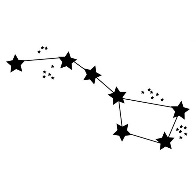             коромысло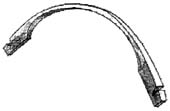 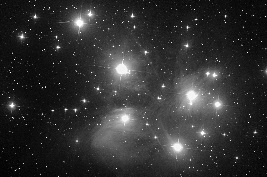 ковш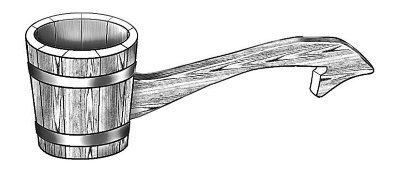 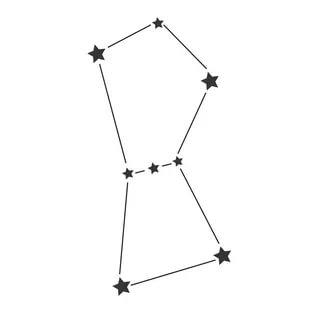       решето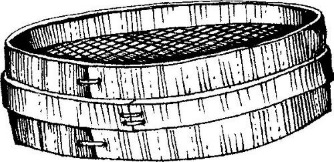 быть не в своей тарелкеочень быстро сходить, сбегать куда-либоодна нога здесь, другая тамделать вид, что не замечаешь чего-либосмотреть сквозь пальцычувствовать себя неловкокот наплакалгрош ценакак кошка с собакойводой не разольёшьна вес золотакуры не клюютза тридевять земельрукой податьКачество освоения программыУровень достиженийОтметка в балльной шкале90% -100%Высокий570% -89%Повышенный450% -69%Базовый3Менее 50%Не достиг базового уровня2Номер задания1234567891011Уровень: базовый, повышенныйббббббббпппКоличество баллов22223321222